Труженик тыла -Товкач  Петр Федорович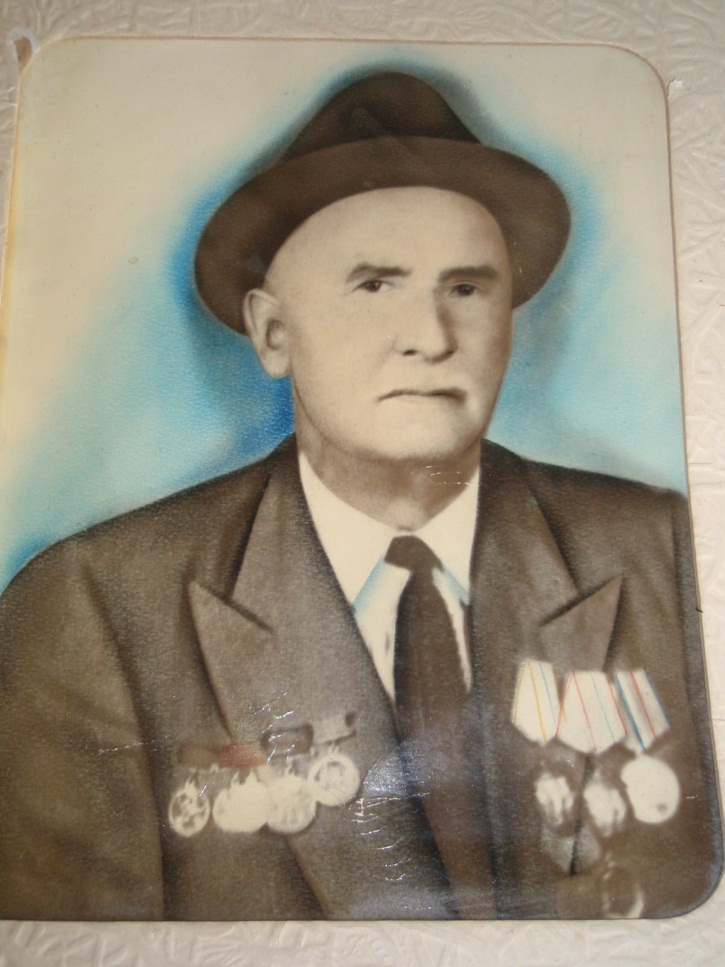 Товкач Петр ФедоровичГод рождения: 1908Место рождения: Украинская ССР, с. Рудовка, Полтавской обл.Все для фронта, все для победы!В ходе войны перед тружениками всей страны  вставали все новые и новые задачи, требовавшие огромных усилий и большого труда. Во всех уголках нашей страны шла перестройка экономики на военный лад, всюду изыскивали, мобилизовывали  средства и ресурсы для оказания помощи фронту. Советские люди хорошо понимали, что фронту нужны огромные людские и материальные ресурсы. Поэтому каждый стремился работать за двоих, невзирая ни на какие трудности.  Товкач Петр Федорович, родился в 1908 году  в Украинской  ССР,  с. Рудовка, Полтавской обл.,  из семьи репрессированных зажиточных  крестьян  (кулаков),  2 старших брата арестованы, далее их судьба неизвестна. Товкач Петр Федорович в дальнейшем жил и работал в Узбекской ССР в Ташкенской области. До 40-го года  работал в совхозе «Дальверзин»  трактористом-механиком. Затем назначен старшим механизатором хлопководческого совхоза.  В дальнейшем переведен  на должность старшего механизатора  в совхоз «Савай» Ташкенской области, где ударно трудился с 1940 по 1942 г.г.  Работа была трудной , он работал на хлопковых плантациях. Для фронта необходимо было обмундирование для солдат, бинты, вата. Для увеличения объемов  хлопководства необходимо было  широкое внедрение механизации на хлопковых полях и мужская сила. В те тяжелые, трудные годы  Петра Федоровича  очень ценило руководство и не снимало бронь. А Петр Федорович очень  хотел на фронт, воевать.  В годы Великой Отечественной войны с 1943 года  он работал в совхозе «Гульбаж» Ташкенской области. Сразу же  после окончания войны  Товкач  Петр Федорович  был удостоен  памятной  медали  «За доблестный труд в Великой  Отечественной войне 1941-1945 годов». Также дважды награжден Орденом «Знак Почета» и другими трудовыми наградами. С 1945 года работал в совхозе «Хазарбаг». Женился на уроженке города Борисоглебск. Жена – Татьяна Владимировна Вьюнова,  из семьи портных . Воспитал четырех детей: сына и трех дочерей. Привил своим детям любовь к чтению, к  искусству. Все дети получили высшее образование. Стали хорошими специалистами в разных областях. Сам он продолжал трудиться . За большие заслуги и высокие достижения был приглашен на ВДНХ представлять свои  успехи в области механизации.  В 1973 году Товкач Петр Федорович вышел на пенсию имея звания «Ветеран труда». Умер  9 июня 1978 года. Похоронен в совхозе «Хазарбаг» Ташкенской области..